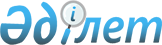 О бюджете сельского округа Туран на 2021-2023 годыРешение Шиелийского районного маслихата Кызылординской области от 29 декабря 2020 года № 65/15. Зарегистрировано Департаментом юстиции Кызылординской области 31 декабря 2020 года № 8032.
      В соответствии с пунктом 2 статьи 75 Кодекса Республики Казахстан от 4 декабря 2008 года "Бюджетный кодекс Республики Казахстан" и пунктом 2-7 статьи 6 Закона Республики Казахстан от 23 января 2001 года "О местном государственном управлении и самоуправлении в Республике Казахстан", Шиелийский районный маслихат РЕШИЛ:
      1. Утвердить бюджет сельского округа Туран на 2021-2023 годы согласно приложениям 1, 2 и 3, в том числе на 2021 год в следующих объемах:
      1) доходы – 133 557,0 тысяч тенге, в том числе:
      налоговые поступления – 3 243,0 тысяч тенге;
      поступления трансфертов – 130 314,0 тысяч тенге;
      2) затраты – 137 577,0 тысяч тенге;
      3) чистое бюджетное кредитование - 0;
      бюджетные кредиты - 0;
      погашение бюджетных кредитов - 0;
      4) сальдо по операциям с финансовыми активами - 0;
      приобретение финансовых активов - 0;
      поступления от продажи финансовых активов государства - 0;
      5) дефицит (профицит) бюджета - –4 020,4 тысяч тенге ;
      6) финансирование дефицита (использование профицита) бюджета - 4 020,4 тысяч тенге;
      поступление займов - 0;
      погашение займов - 0;
      используемые остатки бюджетных средств - 4 020,4 тысяч тенге.
      Сноска. Пункт 1 - в редакции решения Шиелийского районного маслихата Кызылординской области от 12.11.2021 № 14/17 (вводится в действие с 01.01.2021).


      2. Установить на 2021 год объемы субвенций, передаваемых из районного бюджета в бюджет сельского округа Туран в сумме 46203 тысяч тенге.
      3. Настоящее решение вводится в действие с 1 января 2021 года и подлежит официальному опубликованию.  Бюджет сельского округа Туран на 2021 год
      Сноска. Приложение 1 - в редакции решения Шиелийского районного маслихата Кызылординской области от 12.11.2021 № 14/17 (вводится в действие с 01.01.2021). Бюджет сельского округа Туран на 2022 год Бюджет сельского округа Туран на 2023 год
					© 2012. РГП на ПХВ «Институт законодательства и правовой информации Республики Казахстан» Министерства юстиции Республики Казахстан
				
      Председатель сессии Шиелийского районного маслихата 

Н. Көпенов

      Временно исполняющий обязанности секретаря районного маслихата 

П. Маханбет
Приложение 1 к решению
Шиелийского районного маслихата
от 29 декабря 2020 года № 65/15
Категория
Категория
Категория
Категория
Категория
Сумма, тысяч тенге
Класс 
Класс 
Класс 
Класс 
Сумма, тысяч тенге
Подкласс
Подкласс
Подкласс
Сумма, тысяч тенге
Наименование
Наименование
Сумма, тысяч тенге
1. Доходы
1. Доходы
133 557
1
Налоговые поступления
Налоговые поступления
3 243
04
Hалоги на собственность
Hалоги на собственность
3 243
1
Hалоги на имущество
Hалоги на имущество
95
3
Земельный налог
Земельный налог
148
4
Hалог на транспортные средства
Hалог на транспортные средства
3 000
4
Поступления трансфертов 
Поступления трансфертов 
130 314
02
Трансферты из вышестоящих органов государственного управления
Трансферты из вышестоящих органов государственного управления
130 314
3
Трансферты из районного (города областного значения) бюджета
Трансферты из районного (города областного значения) бюджета
130 314
Функциональные группы 
Функциональные группы 
Функциональные группы 
Функциональные группы 
Функциональные группы 
Сумма, тысяч тенге
Функциональные подгруппы
Функциональные подгруппы
Функциональные подгруппы
Функциональные подгруппы
Сумма, тысяч тенге
Администраторы бюджетных программ
Администраторы бюджетных программ
Администраторы бюджетных программ
Сумма, тысяч тенге
Бюджетные программы (подпрограммы)
Бюджетные программы (подпрограммы)
Сумма, тысяч тенге
Наименование
Сумма, тысяч тенге
2. Затраты
137 577
01
Государственные услуги общего характера
32 591
1
Представительные, исполнительные и другие органы, выполняющие общие функции государственного управления
32 591
124
Аппарат акима города районного значения, села, поселка, сельского округа
32 591
001
Услуги по обеспечению деятельности акима города районного значения, села, поселка, сельского округа
32 591
06
Социальная помощь и социальное обеспечение
3 047
2
Социальная помощь
3 047
124
Аппарат акима города районного значения, села, поселка, сельского округа
3 047
003
Оказание социальной помощи нуждающимся гражданам на дому
3 047
07
Жилищно-коммунальное хозяйство
20 558,6
3
Благоустройство населенных пунктов
20 558,6
124
Аппарат акима города районного значения, села, поселка, сельского округа
20 558,6
008
Освещение улиц населенных пунктов
2 823,6
009
Обеспечение санитарии населенных пунктов
492
011
Благоустройство и озеленение населенных пунктов
17 243
08
Культура, спорт, туризм и информационное пространство
21 953
1
Деятельность в области культуры
21 953
124
Аппарат акима города районного значения, села, поселка, сельского округа
21 953
006
Поддержка культурно-досуговой работы на местном уровне
21 953
12
Транспорта и коммуникаций
0
1
Автомобильный транспорт
0
124
Аппарат акима города районного значения, села, поселка, сельского округа
0
012
В городах районного значения, селах, поселках, сельских округах строительство и реконструкция автомобильных дорог
0
045
В городах районного значения, селах, поселках, сельских округах капитальный и средний ремонт автомобильных дорог
0
13
Другие
59 427
9
Другие
59 427
124
Аппарат акима города районного значения, села, поселка, сельского округа
59 427
057
Реализация мероприятий по социальной и инженерной инфраструктуре в сельских населенных пунктах в рамках проекта" Ауыл-ел бесігі"
59 427
15
Трансферты
0,4
1
Трансферты
0,4
124
Аппарат акима города районного значения, села, поселка, сельского округа
0,4
048
Возврат неиспользованных (недоиспользованных) целевых трансфертов
0,4
3.Чистое бюджетное кредитование
0
4. Сальдо по операциям с финансовыми активами
0
5. Дефицит (профицит) бюджета
- 4 020,4
6. Финансирование дефицита (использование профицита) бюджета
4 020,4
8
Используемые остатки бюджетных средств
4 020,4
01
Остатки бюджетных средств
4 020,4
1
Свободные остатки бюджетных средств
4 020,4
001
Свободные остатки бюджетных средств
4 020,4Приложение 2 к решению
Шиелийcкого районного маслихата
от 29 декабря 2020 года № 65/15
Категория
Категория
Категория
Категория
Сумма, тысяч тенге
Класс 
Класс 
Класс 
Сумма, тысяч тенге
Подкласс
Подкласс
Сумма, тысяч тенге
Наименование
Сумма, тысяч тенге
1. Доходы
52199
1
Налоговые поступления
2355
01
Подоходный налог
0
2
Индивидуальный подоходный налог
0
04
Hалоги на собственность
2355
1
Hалоги на имущество
70
3
Земельный налог
185
4
Hалог на транспортные средства
2100
4
Поступления трансфертов 
49844
02
Трансферты из вышестоящих органов государственного управления
49844
3
Трансферты из районного (города областного значения) бюджета
49844
Функциональная группа 
Функциональная группа 
Функциональная группа 
Функциональная группа 
Администратор бюджетных программ
Администратор бюджетных программ
Администратор бюджетных программ
Программа
Программа
Наименование
2. Затраты
52199
01
Государственные услуги общего характера
26454
124
Аппарат акима города районного значения, села, поселка, сельского округа
26454
001
Услуги по обеспечению деятельности акима города районного значения, села,поселка, сельского округа
26454
06
Социальная помощь и социальное обеспечение
2104
124
Аппарат акима города районного значения, села, поселка, сельского округа
2104
003
Оказание социальной помощи нуждающимся гражданам на дому
2104
07
Жилищно-коммунальное хозяйство
590
124
Аппарат акима города районного значения, села, поселка, сельского округа
590
008
Освещение улиц населенных пунктов
590
08
Культура, спорт, туризм и информационное пространство
23051
124
Аппарат акима города районного значения, села, поселка, сельского округа
23051
006
Поддержка культурно-досуговой работы на местном уровне
23051
09
Прочие
0
124
Аппарат акима города районного значения, села, поселка, сельского округа
0
040
Реализация мер по содействию экономическому развитию регионов в рамках Программы "Развитие регионов"
0
3.Чистое бюджетное кредитование
0
4. Сальдо по операциям с финансовыми активами
0
5. Дефицит (профицит) бюджета
0
6. Финансирование дефицита (использование профицита) бюджета
0
 7
Поступление займов
0
16
Погашение займов
0
8
Используемые остатки бюджетных средств
0
1
Остатки бюджетных средств
0
Свободные остатки бюджетных средств
0Приложение 3 к решению
Шиелийcкого районного маслихата
от 29 декабря 2020 года № 65/15
Категория
Категория
Категория
Категория
Сумма, тысяч тенге
Класс 
Класс 
Класс 
Сумма, тысяч тенге
Подкласс
Подкласс
Сумма, тысяч тенге
Наименование
Сумма, тысяч тенге
1. Доходы
55853
1
Налоговые поступления
2520
01
Подоходный налог
0
2
Индивидуальный подоходный налог
0
04
Hалоги на собственность
2520
1
Hалоги на имущество
75
3
Земельный налог
198
4
Hалог на транспортные средства
2247
4
Поступления трансфертов 
53333
02
Трансферты из вышестоящих органов государственного управления
53333
3
Трансферты из районного (города областного значения) бюджета
53333
Функциональная группа 
Функциональная группа 
Функциональная группа 
Функциональная группа 
Администратор бюджетных программ
Администратор бюджетных программ
Администратор бюджетных программ
Программа
Программа
Наименование
2. Затраты
55853
01
Государственные услуги общего характера
28306
124
Аппарат акима города районного значения, села, поселка, сельского округа
28306
001
Услуги по обеспечению деятельности акима города районного значения, села, поселка, сельского округа
28306
06
Социальная помощь и социальное обеспечение
2252
124
Аппарат акима города районного значения, села, поселка, сельского округа
2252
003
Оказание социальной помощи нуждающимся гражданам на дому
2252
07
Жилищно-коммунальное хозяйство
631
124
Аппарат акима города районного значения, села, поселка, сельского округа
631
008
Освещение улиц населенных пунктов
631
08
Культура, спорт, туризм и информационное пространство
24664
124
Аппарат акима города районного значения, села, поселка, сельского округа
24664
006
Поддержка культурно-досуговой работы на местном уровне
24664
09
Прочие
0
124
Аппарат акима города районного значения, села, поселка, сельского округа
0
040
Реализация мер по содействию экономическому развитию регионов в рамках Программы "Развитие регионов"
0
3.Чистое бюджетное кредитование
0
4. Сальдо по операциям с финансовыми активами
0
5. Дефицит (профицит) бюджета
0
6. Финансирование дефицита (использование профицита) бюджета
0
 7
Поступление займов
0
16
Погашение займов
0
8
Используемые остатки бюджетных средств
0
1
Остатки бюджетных средств
0
Свободные остатки бюджетных средств
0